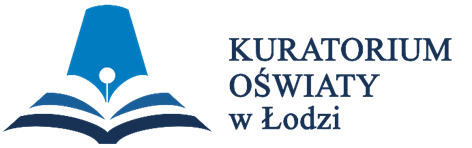 WOJEWÓDZKI KONKURS PRZEDMIOTOWY 
Z FIZYKI organizowany przez Łódzkiego Kuratora Oświaty 
dla uczniów szkół podstawowych w roku szkolnym 2023/2024TEST –  ETAP SZKOLNYNa wypełnienie testu masz  60 min.Arkusz liczy 10 stron i zawiera 7 zadań, w tym brudnopis.Przed rozpoczęciem pracy sprawdź, czy Twój arkusz jest kompletny. Jeżeli zauważysz usterki, zgłoś je Komisji Konkursowej.Zadania czytaj uważnie i ze zrozumieniem.Odpowiedzi wpisuj długopisem bądź piórem, kolorem czarnym lub niebieskim. Dbaj o czytelność pisma i precyzję odpowiedzi.Do każdego numeru zadania podana jest maksymalna liczba punktów możliwa do uzyskania za prawidłową odpowiedź. Pracuj samodzielnie. Postaraj się udzielić odpowiedzi na wszystkie pytania.Nie używaj korektora. Jeśli pomylisz się w zadaniach otwartych, przekreśl błędną odpowiedź 
i wpisz poprawną.Korzystaj tylko z przyborów i materiałów określonych w regulaminie konkursu.W zadaniach przyjmij wartość przyspieszenia ziemskiego 10 .Pamiętaj o rachunku (sprawdzaniu) jednostek wielkości fizycznych.           PowodzeniaMaksymalna liczba punktów - 60Liczba uzyskanych punktów - …..Imię i nazwisko ucznia: …………………………………………..……………                                                          wypełnia Komisja Konkursowa po zakończeniu sprawdzenia pracPodpisy członków komisji sprawdzających prace:…………………………………………………..      ……………….……………              (imię i nazwisko)                                             (podpis)…………………………………………………..      ……………….……………              (imię i nazwisko)                                             (podpis)Zadanie nr 1 Franek idąc na spacer zabrał ze sobą niewielki wózek o masie 2 kg. W parku wszedł na szczyt górki i pchnął wózek w dół. Podczas zjazdu z górki wózek przyspieszał, 
a gdy zakończył zjazd w dół zaczął wyraźnie zwalniać poruszając się po poziomym podłożu. Korzystając z wykresu zależności wartości prędkości wózka od czasu wykonaj poniższe polecenia. Opór powietrza pomijamy.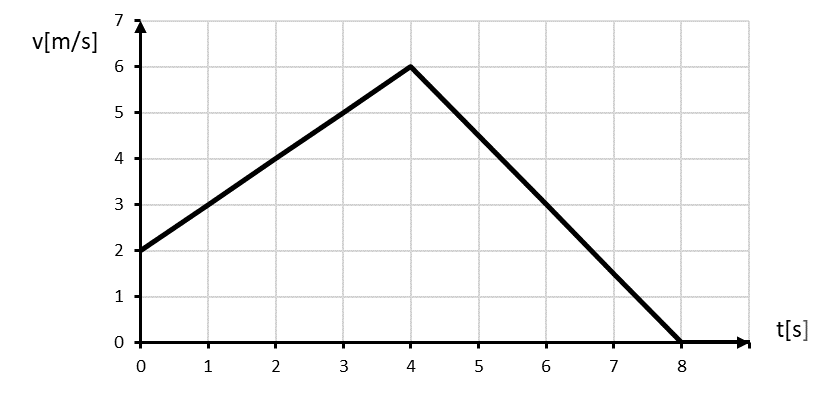 Nazwij rodzaje ruchów, jakimi poruszał się wózek w poszczególnych fragmentach ruchu.Oblicz długość stoku górki.Określ, jak długo wózek poruszał się poza obszarem górki.Oblicz wartości przyspieszeń, jakie miał wózek na górce i poza jej obszarem.Oblicz wartość pędu wózka przy zjeździe z górki u jej podnóża.Oblicz szybkość średnią, z jaką poruszał się wózek na całej trasie.Oblicz wartość siły wypadkowej działającej na wózek, gdy zjeżdżał on z górki.Oblicz energię kinetyczną, jaką miał wózek u podnóża górki.Oblicz wartość siły tarcia, jaka działała na wózek, podczas ruchu 
po poziomym podłożu.……………….../ 12 pkt.(liczba uzyskanych punktów / maksymalna liczba punktów)Zadanie nr 2 Pan Jan musi ogrodzić działkę o wymiarach 20 m x 30 m. Ma już zakupioną siatkę, ale brak mu drutu do jej usztywnienia. Sąsiad podarował mu zwój drutu stalowego 
o średnicy 1,6 mm i masie 0,936 kg. Gęstość stali wynosi 7800  . Oblicz, na ile metrów ogrodzenia wystarczy tego drutu oraz ile jeszcze metrów drutu musi dokupić Pan Jan.……………….../ 11 pkt.(liczba uzyskanych punktów / maksymalna liczba punktówZadanie nr 3 Energia kinetyczna kamienia o masie 0,5 kg w chwili wyrzucenia pionowo do góry z powierzchni ziemi wynosiła 500 J. Oblicz wysokość (liczoną od powierzchni ziemi), na jakiej kamień będzie miał prędkość o wartości 10 , jeżeli do tej chwili przy pokonywaniu oporów powietrza utracił 40 % swojej energii początkowej.……………….../ 6 pkt.(liczba uzyskanych punktów / maksymalna liczba punktówZadanie nr 4 Samochód o masie 1500 kg ruszając z miejsca osiągnął prędkość o wartości 54  w czasie 10 s. Oblicz wartość siły ciągu silnika samochodu, jeżeli współczynnik tarcia opon o asfalt ma wartość 0,9. Opór powietrza pomijamy.……………….../ 9 pkt.(liczba uzyskanych punktów / maksymalna liczba punktówZadanie nr 5Ciało o ciężarze 14 N zawieszono na siłomierzu i zanurzono całkowicie najpierw 
w wodzie, a następnie w nieznanej cieczy. Siłomierz po zanurzeniu ciała w wodzie wskazał 12 N, a w nieznanej cieczy wskazał 12,6 N. Gęstość wody wynosi 1000 . Oblicz gęstość nieznanej cieczy. Gęstość nieznanej cieczy wyraź w .……………….../ 10 pkt.(liczba uzyskanych punktów / maksymalna liczba punktówZadanie nr 6Pociąg porusza się ze stałą prędkością o wartości 57,6 . Koła pociągu mają promień 40 cm. Oblicz okres obrotu koła oraz liczbę pełnych obrotów koła w czasie jednej sekundy. ……………….../ 7 pkt.(liczba uzyskanych punktów / maksymalna liczba punktówZadanie nr 7Z działa wystrzelono pocisk z prędkością o wartości 480 . Oblicz wartość prędkości, jaką uzyska działo w wyniku odrzutu, jeśli jego masa jest 240 razy większa od masy pocisku. Opory ruchu pomijamy. Wynik zapisz w .……………….../ 5 pkt.(liczba uzyskanych punktów / maksymalna liczba punktówBrudnopis